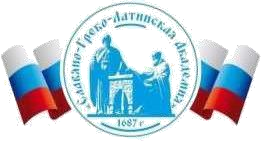 Автономная Некоммерческая Организация Высшего Образования«Славяно-Греко-Латинская Академия»Аннотация к рабочей программе Элективныедисциплины (модули) по физической культуре испортуЭлективные дисциплины (модули) по физической культуре и спортуСОГЛАСОВАНОДиректор Института _______________________,кандидат философских наук_______________________Одобрено:Решением Ученого Советаот «22» апреля 2022 г. протокол № 5УТВЕРЖДАЮ Ректор АНО ВО «СГЛА»_______________ Храмешин С.Н.Направление подготовки38.03.04 Государственное и муниципальное управление Направленность (профиль)Государственная, муниципальная служба и кадровая политикаКафедрамеждународных отношений и социально-экономических наукФорма обученияГод начала обученияОчная2022Реализуется в семестре1, курс 1Наименование дисциплины Элективные дисциплины (модули) по физической культуре и спорту Краткое содержание Социальная значимость физической культуры, её роль в развитии личности и подготовке к профессиональной деятельности. Средства и методы поддержания уровня физической подготовленности, обеспечивающий полноценную деятельность. Овладение техникой выполнения упражнений различной сложности, обеспечивающих сохранение и укрепление здоровья, общую и профессиональноприкладную физическую подготовленность к будущей профессии. Нормы здорового образа жизни. Разделы: плавание, фитнес, атлетическая гимнастика, общая физическая подготовка, спортивные игры: баскетбол, волейбол, мини-футбол, специальная медицинская группа  Результаты освоения дисциплины  Демонстрирует знание здоровьесберегающих технологий и физиологических особенностей организма для обеспечения полноценной социальной и профессиональной деятельности Рационально сочетает физическую и умственную нагрузку для обеспечения работоспособности в профессиональной деятельности Поддерживает должный уровень физической подготовленности для обеспечения полноценной социальной и профессиональной деятельности Трудоемкость, з.е. Форма отчетности   зачет Перечень основной и дополнительной литературы, необходимой для освоения дисциплины Перечень основной и дополнительной литературы, необходимой для освоения дисциплины Основная литература Гришина, Ю. И. Физическая культура студента: учебное пособие: [для студентов учреждений высшего образования к дисциплине "Физическая культура"] / Ю. И. Гришина. – Ростов-наДону: Феникс, 2019. – 284 с.: ил. – (Высшее образование). – Гриф: Рек. НМС. – Прил.: с. 271-277. – Библиогр.: с. 269-270. – ISBN 978-5222-31286-5 Зенкова, Т. А. Профессионально-прикладная физическая культура студентов Электронный ресурс / Зенкова Т. А. : учебное пособие. - 2-е изд., доп. - Ростов-на-Дону : РГУПС, 2020. - 152 с. - Утверждено учебно-методическим советом университета. - ISBN 978-5-88814-921-8 Физическая культура и спорт : учебник для обучающихся бакалавриата и специалитета по всем угсн, реализуемым ниу мгсу / В. А. Никишкин, Н. Н. Бумарскова, С. И. Крамской [и др.]. - Физическая культура и спорт,2026-08-04. - Электрон. дан. (1 файл). - Москва : МИСИ-МГСУ, ЭБС АСВ, 2021. - 380 с. - электронный. - Книга находится в премиум-версии ЭБС IPR BOOKS. - ISBN 978-57264-2861-1 Дополнительная литература  Гришина, Ю. И. Общая физическая подготовка. Знать и уметь: [учебное пособие для студентов высших учебных заведений] / Ю. И. Гришина. - Ростов-на-Дону: Феникс, 2016. - 250 с.: ил. - (Высшее образование). - Гриф: Доп. УМО. - Библиогр.: с. 244-245. Махов, С.Ю. Плавание Электронный ресурс: учебно-методическое пособие / ред. С.Ю. Махов. - Орел: Межрегиональная Академия безопасности и выживания (МАБИВ), 2016. - 40 c. Небытова Л.А. Физическая культура: Учебное пособие (Курс лекций)./ Л.А. Небытова, М.В. Катренко, Н.И. Соколова Ставрополь: СКФУ, 2017. – 336 с. Сапожникова, О.В. Фитнес Электронный ресурс: учебное пособие / О.В. Сапожникова. - Фитнес,2022-08-31. - Екатеринбург: Уральский федеральный университет, ЭБС АСВ, 2015. - 144 c Соловьев, Г. М. Физическая культура личности (теория и технология формирования): учеб. пособие / Г. М. Соловьев, С. Н. Кашин. 	Мин-во 	образования 	Рос. 	Федерации 	МВД 	России Краснодарский ун-т. - М.: Илекса, 2014. - 212 с. - Гриф: Рек. науч.метод. советом Междунар. Академии наук. - Библиогр.: с. 208-209. - ISBN 978-5-89237-592-4. Степанова, М.В Плавание в системе физического воспитания студентов вузов Электронный ресурс: учебное пособие / М.В. Степанова. - Оренбург: Оренбургский государственный университет, ЭБС АСВ, 2017. - 137 c. Физическая культура: учебник / [М.Я. Виленский, В.Ю. Волков, Л.М. Волкова и др.]; под ред. М.Я. Виленского. - 2-е изд., стер. - М.: КНОРУС, 2013. - 424 с. - (Бакалавриат). - Библиогр. в конце глав. - ISBN 978-5-406-02676-2. Элективные курсы по физической культуре и спорту (плавание для студентов специальных медицинских групп): учебное пособие (практикум): [специальность 10.05.01 Компьютерная безопасность, 10.05.03 Информационная безопасность автоматизированных систем] / Министерство науки и высшего образования Российской Федерации, Федеральное государственное автономное образовательное учреждение высшего образования "СевероКавказский федеральный университет"; составители: М.В. Катренко, Д.И. Савин. – Ставрополь: СКФУ, 2020. - 165 с. : ил. Элективные курсы по физической культуре и спорту: учебное пособие (практикум): специальность 10.05.01 Компьютерная безопасность, направленность (профиль) "Информационноаналитическая и техническая экспертиза компьютерных систем"; специальность 10.05.03 Информационная безопасность автоматизированных систем, направленность (профиль) "Защищенные автоматизированные системы управления"; квалификация выпускника - специалист / Министерство науки и высшего образования Российской Федерации, Федеральное государственное автономное образовательное учреждение высшего образования "Северо-Кавказский федеральный университет"; составители: М.В. Катренко, Д.И. Савин. - Ставрополь: СКФУ, 2020. - 152 с. : ил. 